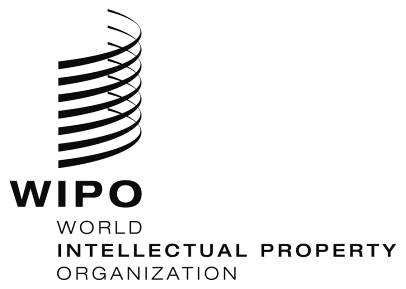 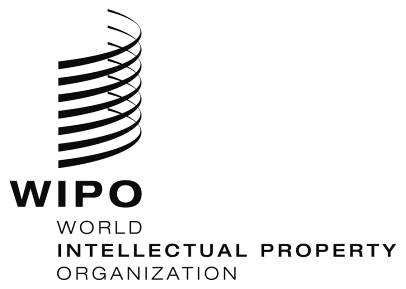 ANNEX FCOMPLAINANT’S CHALLENGE OF THE WITHDRAWAL OF THE COMPLAINTThis Challenge is hereby submitted for decision in accordance with Paragraph B(2)(c) of the .eu Alternative Dispute Resolution Rules (the “ADR Rules”) and Paragraph 5(b) of the World Intellectual Property Organization Supplemental Rules for .eu Alternative Dispute Resolution Rules (the “Supplemental Rules"). IntroductionFurther to the WIPO Center’s notification of the withdrawal of the Complaint due to an administrative deficiency on […], the Complainant submits the below Challenge of the withdrawal of the Complaint.Complainant and Domain Name(ADR Rules, Paragraphs B(2)(c)(1)(i), B(1)(b)(2) and B(1)(b)(6))The Complainant is [provide the name, postal and e-mail addresses, and the telephone and fax numbers of the Complainant and of any representative authorized to act for the Complainant in the ADR Proceeding.]This dispute concerns the Domain Name [specify the domain name(s) that is/are the subject of the Challenge.]Remedy requested (ADR Rules, Paragraph B(2)(c)(1)(ii))The Complainant requests the cancellation of the withdrawal of the Complaint due to administrative deficiency.Factual and Legal Grounds(ADR Rules, Paragraph B(2)(c)(1)(iii))The withdrawal of the Complaint due to administrative deficiency should be cancelled [specify the reasons of the requested cancellation.]Certification (ADR Rules, Paragraphs B(2)(c)(1)(iv) and B(1)(b)(15)) The Complainant warrants that all information provided hereunder is complete and accurate.Complainant agrees with the processing of his/her personal data by the Center to the extent necessary for the due performance of the Center’s responsibilities hereunder. Complainant also agrees with the publication of the full decision (including personal details contained in the decision) issued in the ADR Proceeding initiated by this Complaint in the language of the ADR Proceeding and in an unofficial English translation secured by the Center.Complainant further agrees that its claims and remedies concerning the registration of the domain name, the dispute, or the dispute's resolution shall be solely against the domain name holder and hereby waives any and all claims and remedies against:the Center, as well as its directors, officers, employees, advisors and agents, except in the case of deliberate wrongdoing;panelists, except in the case of deliberate wrongdoing;the Registrar, except in the case of deliberate wrongdoing; andthe Registry, as well as its directors, officers, employees, advisors and agents, except in the case of deliberate wrongdoing.Respectfully submitted,___________________[Name/Signature]Date: ______________	ARBITRATION
AND
MEDIATION CENTER